	Menu –November 14 - 18, 2016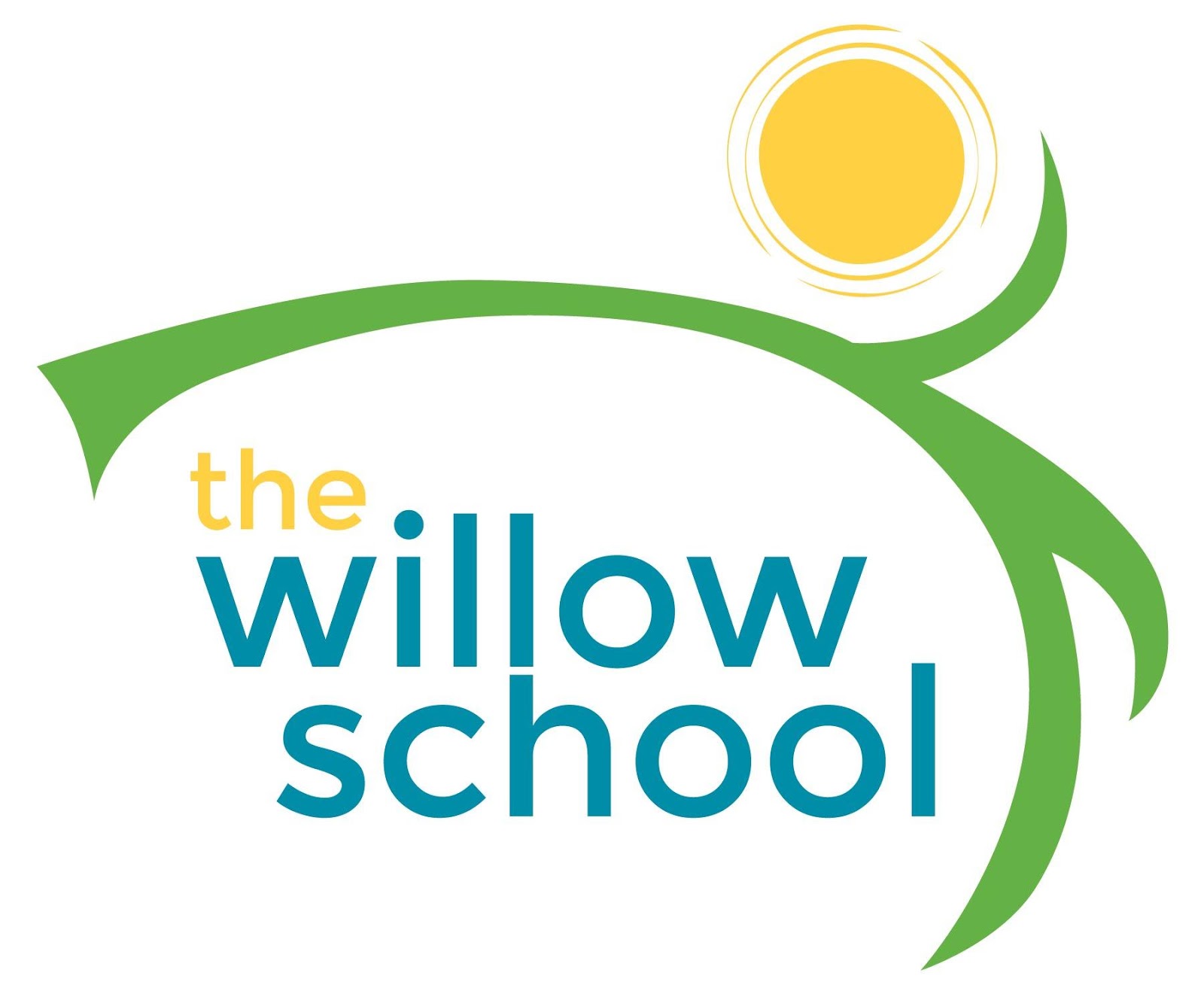 *Serving sizes and meal components will be in compliance with USDA as per the attached guidelines.MondayTuesdayWednesdayThursdayFriday Morning SnackFrench Toast BlueberriesMilkWaterStrawberry CrostiniMilkWaterBanana PancakesMilkWaterOatmealRaisonsMilkWaterPita BreadGoat CheeseGrapesMilkWaterLunchPotato Cheese SoupOrangesCrescent RollsMilkVeggie Egg RollsChinese Fried RicePineapplesMilkMac & CheeseVeggie SausageGreen SaladGrapesMilkWhite Bean Chili Corn BreadMelonMilkRice & Bean BurritosTortillasApplesMilkAfternoon SnackWheat CrackersHummusCarrotsWaterTrail MixString CheeseWaterPita BreadCucumbersGoat CheeseWaterAnimal CrackersApples SunbutterWaterOatmeal  Sunbutter BallsOrangesWater